安全评价报告信息公布表机构名称湖北景深安全技术有限公司湖北景深安全技术有限公司湖北景深安全技术有限公司资质证号APJ-（鄂）-002APJ-（鄂）-002委托单位中国石油化工股份有限公司荆门分公司中国石油化工股份有限公司荆门分公司中国石油化工股份有限公司荆门分公司中国石油化工股份有限公司荆门分公司中国石油化工股份有限公司荆门分公司中国石油化工股份有限公司荆门分公司项目名称中国石油化工股份有限公司荆门分公司特种油提质增效措施项目安全预评价报告中国石油化工股份有限公司荆门分公司特种油提质增效措施项目安全预评价报告中国石油化工股份有限公司荆门分公司特种油提质增效措施项目安全预评价报告中国石油化工股份有限公司荆门分公司特种油提质增效措施项目安全预评价报告中国石油化工股份有限公司荆门分公司特种油提质增效措施项目安全预评价报告中国石油化工股份有限公司荆门分公司特种油提质增效措施项目安全预评价报告业务类别石油加工业，化学原料、化学品及医药制造业石油加工业，化学原料、化学品及医药制造业石油加工业，化学原料、化学品及医药制造业石油加工业，化学原料、化学品及医药制造业石油加工业，化学原料、化学品及医药制造业石油加工业，化学原料、化学品及医药制造业安全评价过程控制情况安全评价过程控制情况安全评价过程控制情况安全评价过程控制情况安全评价过程控制情况安全评价过程控制情况安全评价过程控制情况安全评价项目管理项目组长项目组长技术负责人技术负责人过程控制负责人过程控制负责人安全评价项目管理夏鹏夏鹏王冬梅王冬梅谭辉谭辉编制过程报告编制人报告编制人报告提交日期报告提交日期报告审核人报告审批人编制过程鲁小芳、夏鹏鲁小芳、夏鹏2022.5.12022.5.1张苛王冬梅安全评价项目参与人员姓名认定专业安全评价师从业识别卡/证书编号安全评价师从业识别卡/证书编号注册安全工程师注册证号是否专职安全评价项目参与人员周智鑫化工工艺035980/S011032000110192001446035980/S01103200011019200144642190219314专职安全评价项目参与人员王冬梅化工工艺030942/S011032000110191000567030942/S01103200011019100056742180175741专职安全评价项目参与人员张苛化工工艺/化工机械028935/S011032000110201000564028935/S01103200011020100056442180199401专职安全评价项目参与人员夏鹏化工工艺035984/S011032000110192000988035984/S011032000110192000988/专职安全评价项目参与人员冀仕盛电气012346/0800000000207709012346/0800000000207709/专职安全评价项目参与人员谭辉化工工艺/化工机械028934/S011032000110192001025028934/S01103200011019200102542180175866专职安全评价项目参与人员鲁小芳安全036168/S011032000110193000940036168/S01103200011019300094042220298206专职安全评价项目参与人员丁鹏程自动化039995/S011032000110203000932039995/S011032000110203000932/专职安全评价项目参与人员——————项目简介项目简介项目简介项目简介项目简介项目简介项目简介根据荆门分公司特种油规划流程（2022-2023），荆门分公司特种油提质增效措施需搬迁还建2#高档白油加氢装置、润滑油加氢异构脱蜡装置适应性改扩和糠醛精制装置（轻、重套）消瓶颈改造，以适应特种油的加工，形成特色产品优势，实现产品升级。根据荆门分公司特种油规划流程（2022-2023），荆门分公司特种油提质增效措施需搬迁还建2#高档白油加氢装置、润滑油加氢异构脱蜡装置适应性改扩和糠醛精制装置（轻、重套）消瓶颈改造，以适应特种油的加工，形成特色产品优势，实现产品升级。根据荆门分公司特种油规划流程（2022-2023），荆门分公司特种油提质增效措施需搬迁还建2#高档白油加氢装置、润滑油加氢异构脱蜡装置适应性改扩和糠醛精制装置（轻、重套）消瓶颈改造，以适应特种油的加工，形成特色产品优势，实现产品升级。根据荆门分公司特种油规划流程（2022-2023），荆门分公司特种油提质增效措施需搬迁还建2#高档白油加氢装置、润滑油加氢异构脱蜡装置适应性改扩和糠醛精制装置（轻、重套）消瓶颈改造，以适应特种油的加工，形成特色产品优势，实现产品升级。根据荆门分公司特种油规划流程（2022-2023），荆门分公司特种油提质增效措施需搬迁还建2#高档白油加氢装置、润滑油加氢异构脱蜡装置适应性改扩和糠醛精制装置（轻、重套）消瓶颈改造，以适应特种油的加工，形成特色产品优势，实现产品升级。根据荆门分公司特种油规划流程（2022-2023），荆门分公司特种油提质增效措施需搬迁还建2#高档白油加氢装置、润滑油加氢异构脱蜡装置适应性改扩和糠醛精制装置（轻、重套）消瓶颈改造，以适应特种油的加工，形成特色产品优势，实现产品升级。根据荆门分公司特种油规划流程（2022-2023），荆门分公司特种油提质增效措施需搬迁还建2#高档白油加氢装置、润滑油加氢异构脱蜡装置适应性改扩和糠醛精制装置（轻、重套）消瓶颈改造，以适应特种油的加工，形成特色产品优势，实现产品升级。现场开展工作情况现场开展工作情况现场开展工作情况现场开展工作情况现场开展工作情况现场开展工作情况现场开展工作情况勘察人员夏鹏、鲁小芳夏鹏、鲁小芳夏鹏、鲁小芳夏鹏、鲁小芳夏鹏、鲁小芳夏鹏、鲁小芳勘察时间2021.6.52021.6.52021.6.52021.6.52021.6.52021.6.5勘察任务现场勘查、收集并核实业主单位提供的安全评价相关资料现场勘查、收集并核实业主单位提供的安全评价相关资料现场勘查、收集并核实业主单位提供的安全评价相关资料现场勘查、收集并核实业主单位提供的安全评价相关资料现场勘查、收集并核实业主单位提供的安全评价相关资料现场勘查、收集并核实业主单位提供的安全评价相关资料勘察中发现的问题无无无无无无评价项目其他信息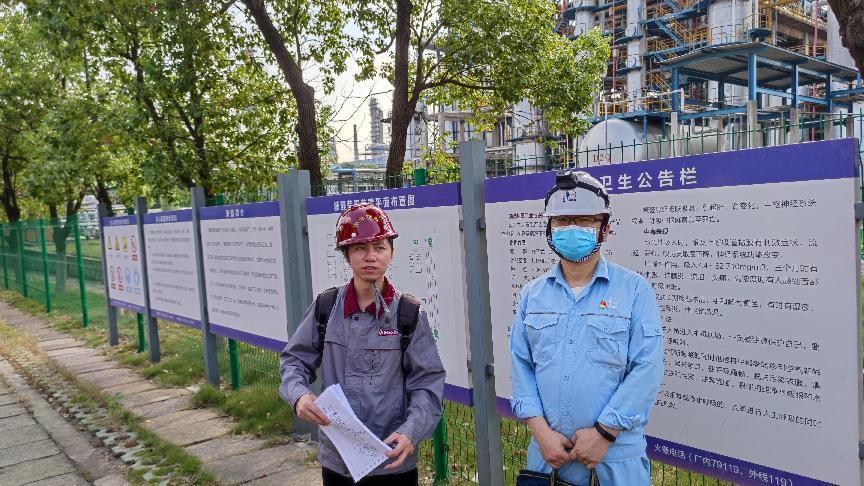 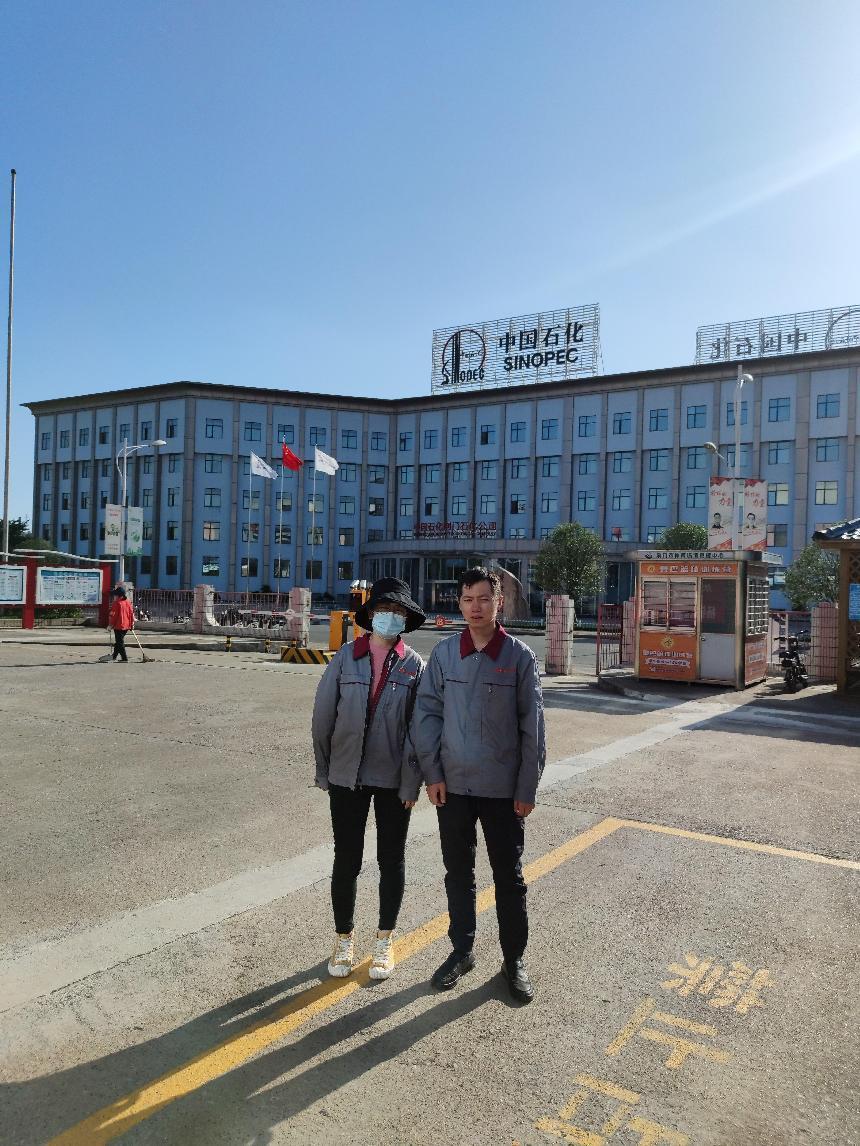 